Les grandes étapes à retenir Pour quoi faire ?Les personnages importants de la constructionAprès 1945, les Etats d’Europe de l’Ouest se rapprochent.But : Eviter une nouvelle guerreSe protéger de l’URSSDévelopper leurs économies.Jean Monnet / Robert Schuman 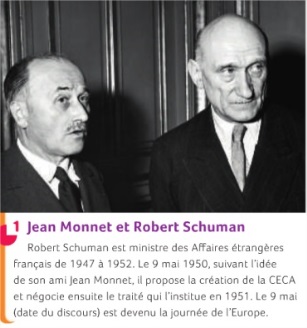 De Gaulle et Konrad Adenauer en 1963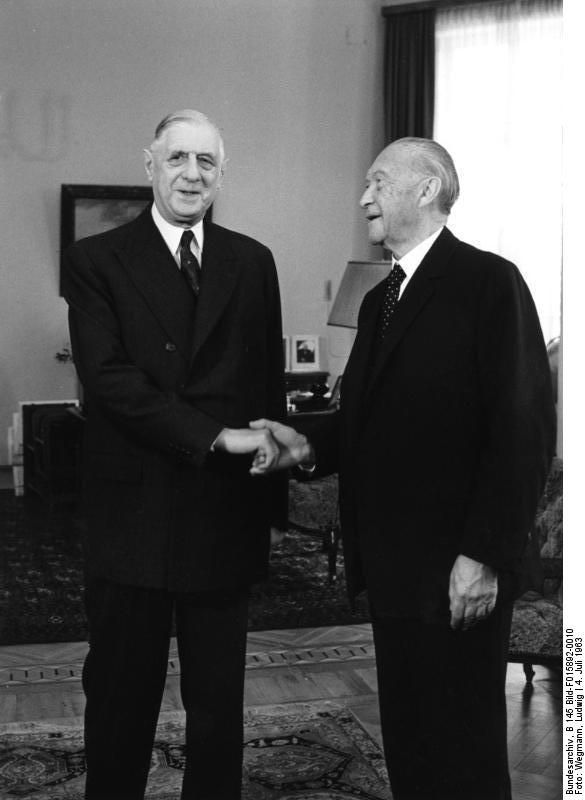 François Mitterrand et Helmut Kohl à Verdun en 1984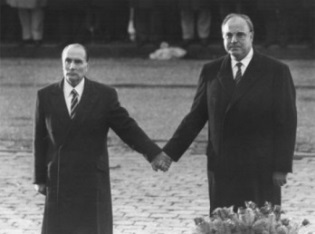 1951 : La CECA (Communauté Européenne du Charbon et de l’Acier)But : marché commun du charbon et de l’acierJean Monnet / Robert Schuman De Gaulle et Konrad Adenauer en 1963François Mitterrand et Helmut Kohl à Verdun en 19841954 : échec de la CED : Communauté Européenne de DéfenseBut : créer une armée commune  l’UE n’arrive pas à créer une union politique forte.Jean Monnet / Robert Schuman De Gaulle et Konrad Adenauer en 1963François Mitterrand et Helmut Kohl à Verdun en 19841957 : Traité de Rome.  Création de la CEE (Communauté Economique Européenne)But = libre-circulation des biens, des capitaux et des marchandises. Création d’institutions pour l’administrer Jean Monnet / Robert Schuman De Gaulle et Konrad Adenauer en 1963François Mitterrand et Helmut Kohl à Verdun en 19841992 : le traité de MaastrichtCréation de l’Union européenneCréation de la citoyenneté européenne : droit de vote à certaines élections (+ liberté de circulation des hommes)Jean Monnet / Robert Schuman De Gaulle et Konrad Adenauer en 1963François Mitterrand et Helmut Kohl à Verdun en 19842002 : l’EuroLa monnaie unique européenne = union monétaireJean Monnet / Robert Schuman De Gaulle et Konrad Adenauer en 1963François Mitterrand et Helmut Kohl à Verdun en 1984Et après ?Nouveaux Etats (Turquie ?)Créer une union politique plus forte ?Poursuite de l’uniformisation des lois ?Eclatement de l’UE ?Jean Monnet / Robert Schuman De Gaulle et Konrad Adenauer en 1963François Mitterrand et Helmut Kohl à Verdun en 1984Les grandes étapes à retenir Pour quoi faire ?Les personnages importants de la constructionAprès 1945, les Etats d’Europe de l’Ouest se rapprochent.But : Eviter une nouvelle guerreSe protéger de l’URSSDévelopper leurs économies.Jean Monnet / Robert Schuman De Gaulle et Konrad Adenauer en 1963François Mitterrand et Helmut Kohl à Verdun en 19841951 : La CECA (Communauté Européenne du Charbon et de l’Acier)But : marché commun du charbon et de l’acierJean Monnet / Robert Schuman De Gaulle et Konrad Adenauer en 1963François Mitterrand et Helmut Kohl à Verdun en 19841954 : échec de la CED : Communauté Européenne de DéfenseBut : créer une armée commune  l’UE n’arrive pas à créer une union politique forte.Jean Monnet / Robert Schuman De Gaulle et Konrad Adenauer en 1963François Mitterrand et Helmut Kohl à Verdun en 19841957 : Traité de Rome.  Création de la CEE (Communauté Economique Européenne)But = libre-circulation des biens, des capitaux et des marchandises. Création d’institutions pour l’administrer Jean Monnet / Robert Schuman De Gaulle et Konrad Adenauer en 1963François Mitterrand et Helmut Kohl à Verdun en 19841992 : le traité de MaastrichtCréation de l’Union européenneCréation de la citoyenneté européenne : droit de vote à certaines élections (+ liberté de circulation des hommes)Jean Monnet / Robert Schuman De Gaulle et Konrad Adenauer en 1963François Mitterrand et Helmut Kohl à Verdun en 19842002 : l’EuroLa monnaie unique européenne = union monétaireJean Monnet / Robert Schuman De Gaulle et Konrad Adenauer en 1963François Mitterrand et Helmut Kohl à Verdun en 1984Et après ?Nouveaux Etats (Turquie ?)Créer une union politique plus forte ?Poursuite de l’uniformisation des lois ?Eclatement de l’UE ?Jean Monnet / Robert Schuman De Gaulle et Konrad Adenauer en 1963François Mitterrand et Helmut Kohl à Verdun en 1984